UANGDAFTAR NAMA CALON PENERIMA, ALAMAT DAN BESARANALOKASI BANTUAN SOSIAL BERUPA UANG YANG DITERIMA SERTA SKPD PEMBERI BANTUAN SOSIALBARANGDAFTAR NAMA CALON PENERIMA, ALAMAT, BENTUK DAN BESARANALOKASI BANTUAN SOSIAL BERUPA BARANG YANG DITERIMA SERTA SKPD PEMBERI BANTUAN SOSIAL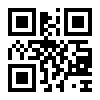 	BUPATI KARANGANYART.T.DJULIYATMONONoNama PenerimaAlamat PenerimaSebelum PerubahanSesudah PerubahanBertambah/(Berkurang)1.01.2.22.0.00.02.0000 Dinas Pendidikan dan Kebudayaan1.01.2.22.0.00.02.0000 Dinas Pendidikan dan Kebudayaan1.01.2.22.0.00.02.0000 Dinas Pendidikan dan Kebudayaan1.01.2.22.0.00.02.0000 Dinas Pendidikan dan Kebudayaan1.01.2.22.0.00.02.0000 Dinas Pendidikan dan Kebudayaan1.01.02.2.04.16 Pembinaan Kelembagaan dan Manajemen Sekolah Nonformal/Kesetaraan1.01.02.2.04.16 Pembinaan Kelembagaan dan Manajemen Sekolah Nonformal/Kesetaraan1.01.02.2.04.16 Pembinaan Kelembagaan dan Manajemen Sekolah Nonformal/Kesetaraan1.01.02.2.04.16 Pembinaan Kelembagaan dan Manajemen Sekolah Nonformal/Kesetaraan1.01.02.2.04.16 Pembinaan Kelembagaan dan Manajemen Sekolah Nonformal/Kesetaraan[?]750.000.0000(750.000.000)[?]187.000.0000(187.000.000)Jumlah Bantuan Sosial Pada Sub KegiatanJumlah Bantuan Sosial Pada Sub Kegiatan937.000.0000(937.000.000)Jumlah Bantuan Sosial Pada SKPDJumlah Bantuan Sosial Pada SKPD937.000.0000(937.000.000)1.02.0.00.0.00.01.0000 Dinas Kesehatan1.02.0.00.0.00.01.0000 Dinas Kesehatan1.02.0.00.0.00.01.0000 Dinas Kesehatan1.02.0.00.0.00.01.0000 Dinas Kesehatan1.02.0.00.0.00.01.0000 Dinas Kesehatan1.02.02.2.02.26 Pengelolaan Jaminan Kesehatan Masyarakat1.02.02.2.02.26 Pengelolaan Jaminan Kesehatan Masyarakat1.02.02.2.02.26 Pengelolaan Jaminan Kesehatan Masyarakat1.02.02.2.02.26 Pengelolaan Jaminan Kesehatan Masyarakat1.02.02.2.02.26 Pengelolaan Jaminan Kesehatan Masyarakat[?]640.406.900440.406.900(200.000.000)[?]2.700.000.000964.360.000(1.735.640.000)Jumlah Bantuan Sosial Pada Sub KegiatanJumlah Bantuan Sosial Pada Sub Kegiatan3.340.406.9001.404.766.900(1.935.640.000)Jumlah Bantuan Sosial Pada SKPDJumlah Bantuan Sosial Pada SKPD3.340.406.9001.404.766.900(1.935.640.000)1.03.1.04.0.00.10.0000 Dinas Pekerjaan Umum dan Perumahan Rakyat1.03.1.04.0.00.10.0000 Dinas Pekerjaan Umum dan Perumahan Rakyat1.03.1.04.0.00.10.0000 Dinas Pekerjaan Umum dan Perumahan Rakyat1.03.1.04.0.00.10.0000 Dinas Pekerjaan Umum dan Perumahan Rakyat1.03.1.04.0.00.10.0000 Dinas Pekerjaan Umum dan Perumahan Rakyat1.04.02.2.03.01 Rehabilitasi Rumah bagi Korban Bencana1.04.02.2.03.01 Rehabilitasi Rumah bagi Korban Bencana1.04.02.2.03.01 Rehabilitasi Rumah bagi Korban Bencana1.04.02.2.03.01 Rehabilitasi Rumah bagi Korban Bencana1.04.02.2.03.01 Rehabilitasi Rumah bagi Korban Bencana17 kecKabupaten Karanganyar60.000.00060.000.0000Jumlah Bantuan Sosial Pada Sub KegiatanJumlah Bantuan Sosial Pada Sub Kegiatan60.000.00060.000.0000Jumlah Bantuan Sosial Pada SKPDJumlah Bantuan Sosial Pada SKPD60.000.00060.000.00001.06.0.00.0.00.01.0000 Dinas Sosial1.06.0.00.0.00.01.0000 Dinas Sosial1.06.0.00.0.00.01.0000 Dinas Sosial1.06.0.00.0.00.01.0000 Dinas Sosial1.06.0.00.0.00.01.0000 Dinas Sosial1.06.05.2.02.03 Fasilitasi Bantuan Sosial Kesejahteraan Keluarga1.06.05.2.02.03 Fasilitasi Bantuan Sosial Kesejahteraan Keluarga1.06.05.2.02.03 Fasilitasi Bantuan Sosial Kesejahteraan Keluarga1.06.05.2.02.03 Fasilitasi Bantuan Sosial Kesejahteraan Keluarga1.06.05.2.02.03 Fasilitasi Bantuan Sosial Kesejahteraan Keluarga17 kecKabupaten Karanganyar2.814.000.0004.620.000.0001.806.000.00017 kecKabupaten Karanganyar7.400.0007.400.0000Jumlah Bantuan Sosial Pada Sub KegiatanJumlah Bantuan Sosial Pada Sub Kegiatan2.821.400.0004.627.400.0001.806.000.000Jumlah Bantuan Sosial Pada SKPDJumlah Bantuan Sosial Pada SKPD2.821.400.0004.627.400.0001.806.000.0007.01.0.00.0.00.19.0000 Kecamatan Ngargoyoso7.01.0.00.0.00.19.0000 Kecamatan Ngargoyoso7.01.0.00.0.00.19.0000 Kecamatan Ngargoyoso7.01.0.00.0.00.19.0000 Kecamatan Ngargoyoso7.01.0.00.0.00.19.0000 Kecamatan Ngargoyoso7.01.05.2.01.07 Pelaksanaan Semua Urusan Pemerintahan yang Bukan Merupakan Kewenangan Daerah dan Tidak Dilaksanakan oleh Instansi Vertikal7.01.05.2.01.07 Pelaksanaan Semua Urusan Pemerintahan yang Bukan Merupakan Kewenangan Daerah dan Tidak Dilaksanakan oleh Instansi Vertikal7.01.05.2.01.07 Pelaksanaan Semua Urusan Pemerintahan yang Bukan Merupakan Kewenangan Daerah dan Tidak Dilaksanakan oleh Instansi Vertikal7.01.05.2.01.07 Pelaksanaan Semua Urusan Pemerintahan yang Bukan Merupakan Kewenangan Daerah dan Tidak Dilaksanakan oleh Instansi Vertikal7.01.05.2.01.07 Pelaksanaan Semua Urusan Pemerintahan yang Bukan Merupakan Kewenangan Daerah dan Tidak Dilaksanakan oleh Instansi Vertikal[?]4.500.0004.500.0000Jumlah Bantuan Sosial Pada Sub KegiatanJumlah Bantuan Sosial Pada Sub Kegiatan4.500.0004.500.0000Jumlah Bantuan Sosial Pada SKPDJumlah Bantuan Sosial Pada SKPD4.500.0004.500.0000Jumlah TotalJumlah Total7.163.306.9006.096.666.900(1.066.640.000)NoNama PenerimaAlamat PenerimaBentukSebelum PerubahanSesudah PerubahanBertambah/(Berkurang)Jumlah TotalJumlah TotalJumlah Total000